W salonie kosmetycznymZabawy rozwijające motorykę małą, poczucie estetyki, wydłużające czas skupienia oraz kształtowanie postawy odpowiedzialności za drugą osobę.Do stworzenia salonu kosmetycznego potrzebujemy: flamastry, klej,  lakiery do paznokci, frotki, grzebień, szminkę nożyczki, tekturę, włóczkę, dziurkacz.Dobrej zabawy życzymy!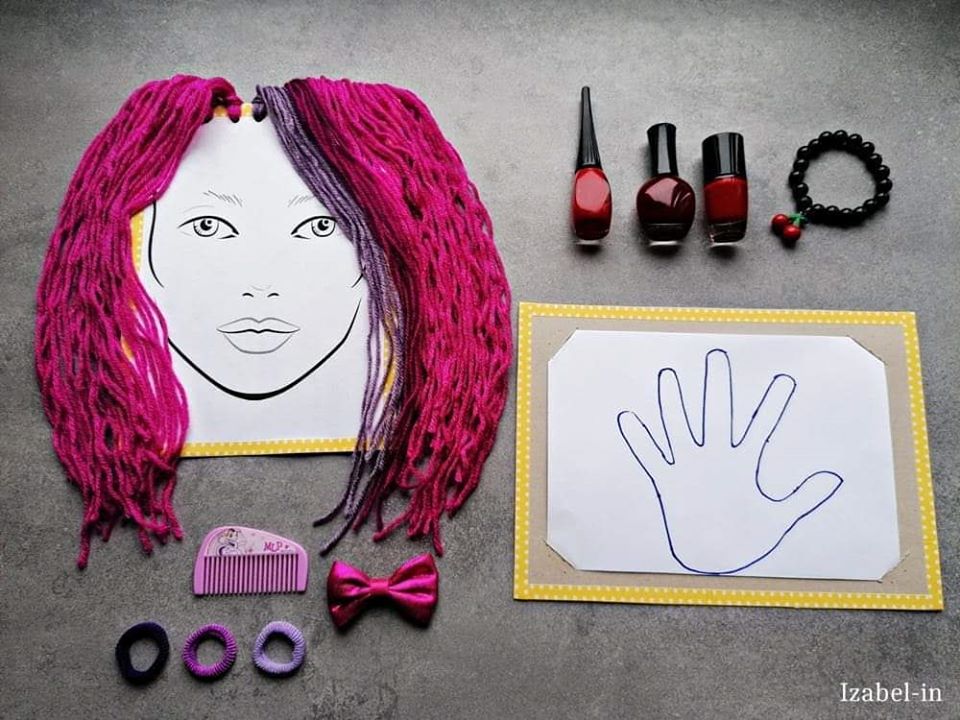 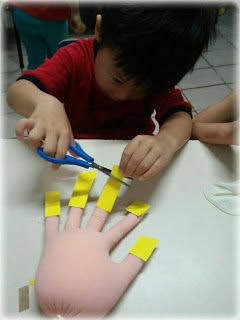 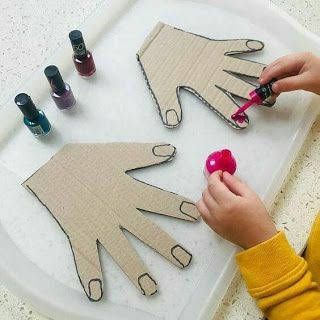 